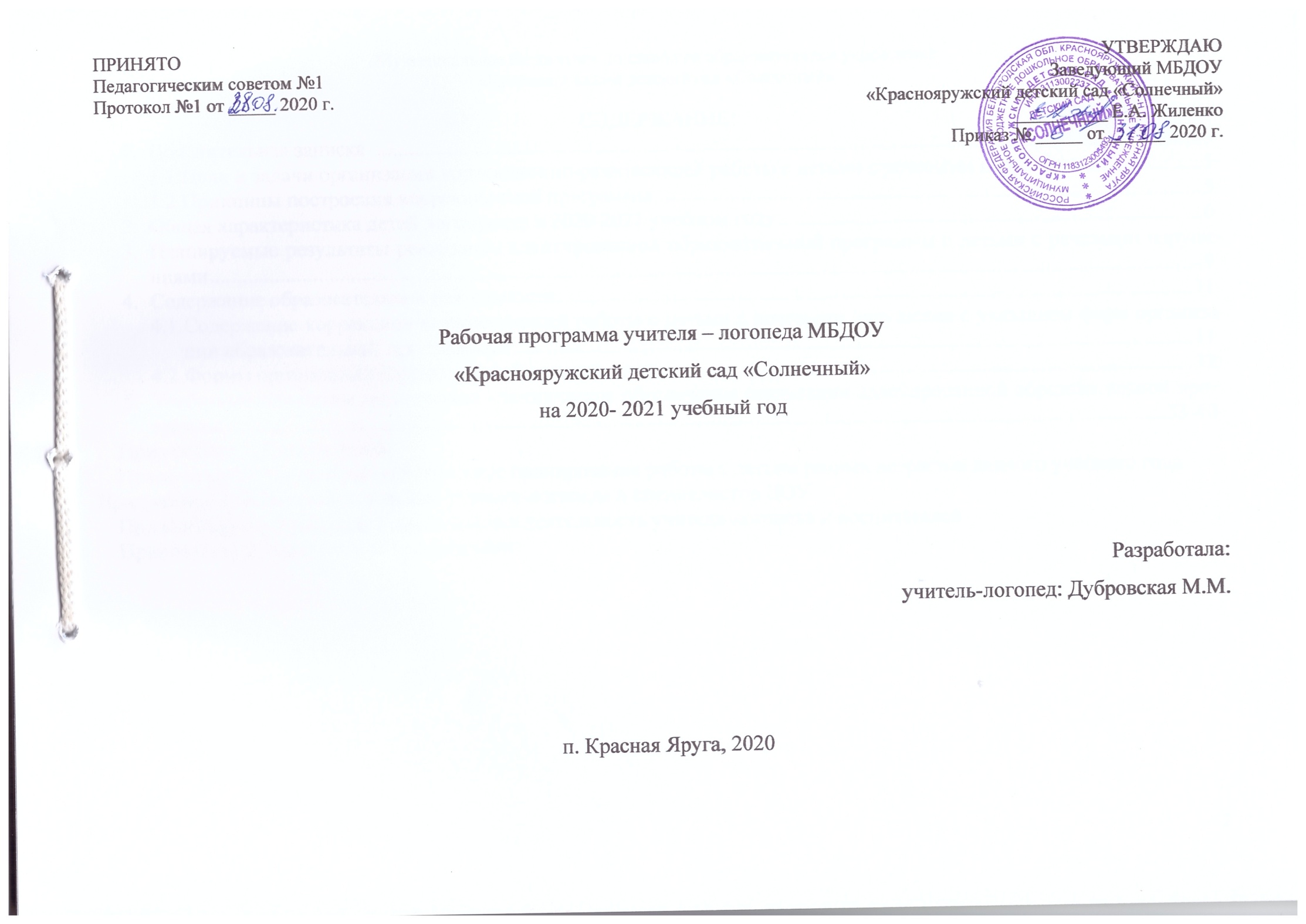 СОДЕРЖАНИЕ:Пояснительная записка 	3Цели и задачи организации коррекционно-развивающей работы с детьми с речевыми нарушениями	5Принципы построения коррекционной программы	5Общая характеристика детей логопункта в 2020-2021 учебном году	6Планируемые результаты реализации адаптированной образовательной программы с детьми с речевыми нарушениями	9Содержание образовательной деятельности	11Содержание коррекционно-развивающей работы с детьми с речевыми нарушения с указанием форм организации образовательной деятельности	11Формы организации коррекционной деятельности	32Учебно-методическое материально - техническое обеспечение реализации адаптированной образовательной программы	33-40Приложение 1. Список детейПриложение 2. Календарно-тематическое планирование работы с детьми разных возрастов данного учебного годаПриложение 3. Взаимосвязь в работе учителя-логопеда и специалистов ДОУ    Приложение 4. Совместная коррекционная деятельность учителя-логопеда и воспитателейПриложение 5. План работы с родителямиПояснительная записка.Рабочая программа разработана с учетом Основной адаптированной образовательной программы дошкольного образования   МБДОУ «Краснояружский детский сад «Солнечный» и основной образовательной программой дошкольного образования МБДОУ «Краснояружский детский сад «Солнечный». Рабочая программа определяет содержание и структуру деятельности учителя-логопеда по направлениям:  диагностическое, коррекционно-развивающее,  консультационное и поддержка деятельности педагогов ДОО (методическое) в работе с детьми от 2 до 7 лет, консультирование родителей воспитанников ДОО.Рабочая программа составлена для организации коррекционно-развивающей деятельности учителя-логопеда для детей с нарушениями речи.Рабочая программа разработана с учетом целей и задач образовательной программы дошкольного образовательного учреждения, потребностей и возможностей детей с речевыми нарушениями. Настоящая программа носит коррекционно-развивающий характер. Она предназначена для обучения и воспитания детей 3-7 лет с недоразвитием речи, принятых в дошкольное учреждение согласно заключению территориальной психолого - медико - педагогический комиссии дошкольных образовательных учреждений г. Белгорода.В основу рабочей программы положены требования основной образовательной программы дошкольного образования МБДОУ «Краснояружский детский сад «Солнечный», «Примерной адаптированной программы коррекционно-развивающей работы с тяжелыми нарушениями речи (общим недоразвитии речи) с 3 до 7 лет» (автор Н. В. Нищева). Рабочая программа рассчитана на один учебный год.Рабочая программа учителя-логопеда для детей с недоразвитием речи представляет коррекционно-развивающую систему, обеспечивающую полноценное овладение строем русского языка: интенсивное развитие фонетико-фонематического восприятия, лексико-грамматических категорий, развитие связной речи, что обуславливает формирование коммуникативных способностей, речевого и общего психического развития ребёнка дошкольного возраста с речевой патологией, как основы успешного овладения чтением и письмом в дальнейшем при обучении в массовой школе, а так же его социализации. Рабочая программа включает в себя организацию коррекционно-развивающей работы с детьми с речевыми нарушениями с учетом содержания основных образовательных областей (по ФГОС ДО) – физическое развитие дошкольников, социально-коммуникативное развитие, познавательное развитие, речевое развитие и художественно-эстетическое развитие и обеспечивает единство воспитательных, развивающих и обучающих целей и задач процесса  образования. Содержание рабочей программы реализуется с учетом возрастных особенностей дошкольников, спецификой ДОО и с учетом требований нормативных документов:Конвенция ООН о правах ребенка; Декларация прав ребенка;Адаптированная основная общеобразовательная программа – образовательная программа дошкольного образовния для детей с тяжелыми нарушениями речи (АООП ДОО);Закон об образовании 2013 - федеральный закон от 29.12.2012 N 273-ФЗ «Об образовании в Российской Федерации»;Приказ «Об утверждении федерального государственного образовательного стандарта дошкольного образования» от 17 октября 2013 г. №1155;Приказ Министерства образования и науки Российской Федерации от 30 августа 2013 г. № 1014 «Об утверждении порядка организации и осуществления образовательной деятельности по основным общеобразовательным программам - образовательным программам дошкольного образования»;Постановление Главного государственного санитарного врача РФ от 15 мая 2013 г. N 26 «Об утверждении СанПиН 2.4.1.3049-13 «Санитарно-эпидемиологические требования к устройству, содержанию и организации режима работы дошкольных образовательных организаций»;Программой Н.В. Нищевой «Примерная программа коррекционно-развивающей работы в логопедической группе для детей с общим недоразвитием речи (с 3 до 7 лет)»Положение  о логопедическом пункте ДОУ, а также разработки отечественных ученых в области общей и специальной педагогики и психологии.1.1. Цель программыЦели и задачи организации коррекционно-развивающей работы с детьми с речевыми нарушениямиуказаны в Положении о деятельности дошкольного логопедического пункта.Цель программы: создание условий для своевременного выявления и организации коррекционно-развивающей деятельности для овладения детьми самостоятельной, связной грамматически правильной речью и коммуникативными навыками, а также фонетической системой русского языка, элементами грамоты, что формирует психологическую готовность к обучению в школе и обеспечивает преемственность со следующим уровнем системы общего образования.Задачи рабочей  программы: Своевременно выявлять нарушения развития речи воспитанников; определять их степень недораразвития и характер. Организовывать коррекционно-развивающую деятельность для овладения детьми самостоятельной, связной грамматически правильной речью и коммуникативными навыками, а также фонетической системой русского языка, элементами грамоты, что формирует психологическую готовность к обучению в школе и обеспечивает преемственность со следующим уровнем системы общего образования.Организовать работу по распространению специальных знаний по логопедии среди педагогических работников и родителей (законных представителей). 1.2. Принципы построения коррекционной программыСодержание программы определено с учетом обще дидактическихпринципов,которые для детей с речевых патологий приобретают особую значимость: от простого ксложному: систематичность и взаимосвязь учебного материала, доступность, конкретность и повторяемость материала. Кроме обще дидактической образовательной деятельности строится с учетом специфических принципов.Одним из основных принципов Программы является принцип природосообразности,который учитывает общность развития нормально развивающихся воспитанников и сверстников, имеющих речевые нарушения, и основывается на онтогенетическомпринципе, учитывая закономерности развития детской речи в норме.Реализация принципа комплексности способствует более высоким темпам общего иречевого развития детей и предусматривает совместную работу учителя - логопеда, педагога - психолога, музыкальногоруководителя, медицинского работника дошкольногоучреждения и воспитателей.В соответствии с ФГОС ДОпланирование работы во всех пяти образовательных областях учитывает особенности речевого и общего развития детей с речевой патологией. Комплексность педагогического воздействия направлена на выравнивание речевого и психофизического развития детей и обеспечение их всестороннего гармоничного развития. Принцип компенсаторности.Компенсация (компенсаторные процессы) - адаптация в условиях болезни, приспособление к патологическим условиям существования организма. Сформированное таким образом приспособление (стадия компенсации) иногда завершается истощением функциональных возможностей и срывом компенсации — декомпенсацией (стадия декомпенсации). Этот принцип позволяет строить логопедическую работу с опорой на хорошо развитие анализаторы.Принцип интеграции. Для детей с нарушениями речи образовательная область «Речевое развитие» выдвигается на первый план, так как овладение родным языком является одним из основных элементов формирования личности. Такие образовательные области, как «Познавательное развитие», «Социально-коммуникативное развитие», «Художественно-эстетическое развитие»», «Физическое развитие» тесно связаны с образовательной областью «Речевое развитие».Отражая специфику работы в логопедическом пункте и учитывая основную его направленность, а также имея в виду принцип интеграции образовательных областей, задачи речевого развития включается не только в образовательную область «Речевое развитие», но и в другие области. Основные направления коррекционно-развивающей работыI. Образовательная область «Речевое развитие» - Развитие словаря. - Формирование и совершенствование грамматического строя речи. - Развитие фонетико-фонематической системы языка и навыков языкового анализа (развитие просодической стороны речи, коррекция произносительной стороны речи; работа над слоговой структурой и звуконаполняемостью слов; совершенствование фонематического восприятия, развитие навыков звукового и слогового анализа и синтеза). - Развитие связной речи. - Формирование коммуникативных навыков. - Обучение элементам грамоты. II. Образовательная область «Познавательное развитие» - Сенсорное развитие. - Развитие психических функций. - Формирование целостной картины мира. - Познавательно-исследовательская деятельность. - Развитие математических представлений. III. Образовательная область «Художественно-эстетическое развитие»- Восприятие художественной литературы. - Конструктивно-модельная деятельность. - Изобразительная деятельность (рисование, аппликация, лепка )- Музыкальное развитие (восприятие музыки, музыкально-ритмические движения, пение, игра на детских музыкальных инструментах). IV. Образовательная область «Социально-коммуникативное развитие»- Формирование общепринятых норм поведения. - Формирование гендерных и гражданских чувств. - Развитие игровой и театрализованной деятельности (подвижные игры, дидактические игры, сюжетно-ролевые игры, театрализованные игры).Совместная трудовая деятельность. - Формирование основ безопасности в быту, социуме, природе. V. Образовательная область «Физическое развитие» - Физическая культура (основные движения, общеразвивающие упражнения, спортивные упражнения, подвижные игры). - Овладение элементарными нормами и правилами здорового образа жизни.ОБЩАЯ ХАРАКТЕРИСТИКА ДЕТЕЙ С ОБЩИМ НЕДОРАЗВИТИЕМ РЕЧИВ логопедической группе посещают дети от 3 до 7 лет с общим недоразвитием речиI-II-III - уровней. Структура дефектов у дошкольников данной группы неоднородна. В среднейгруппе (4-5 года) – 2 человека(I-II- уровень речевого недоразвития)В старшей группе – 3 человека, из них:ОНР-III уровень- 2 человека;ОНР- II уровень- 1 человек;Характеристика речи детей с фонетико-фонематическим недоразвитием.Характеристика детей с ОНРОбщее недоразвитие речи (ОНР) у детей с нормальным слухом и сохранным интеллектом представляет собой нарушение, охватывающее как фонетико-фонематическую, так и лексико-грамматическую системы языка. Речь дошкольника с I уровнемхарактеризуется либо полным отсутствием речи, либо наличием лишь ее элементов (так называемые “безречевые дети”).  У детей этого уровня общее недоразвитие речи сочетается с рядом неврологических и психопатологических синдромов. Это осложненный вариант ОНР церебрально-органического генеза, при котором имеет место дизонтогенетически энцефалопатический симптомокомплекс нарушений.Активный словарь таких детей состоит из небольшого числа нечетко произносимых обиходных слов, звукоподражаний и звуковых комплексов, которые часто сопровождаются жестами, мимикой. Значительная ограниченность активного словаря проявляется в том, что одним и тем же словом ребенок обозначает несколько понятий. Дифференцированное обозначение предметов и действий почти отсутствует. Названия действий заменяются названиями предметов. Фразовая речь отсутствует. Дети используют однословные слова-предложения. Звукопроизношение характеризуется смазанностью, невозможность произнесения многих звуков. Слоговая структура сильно нарушена. В речи детей преобладают 1-2-сложные слова.Речь дошкольника со II уровнем речевого развития характеризуется зачаткамиобщеупотребительной речи. Дети используют в общении простые конструкции иискаженные фразы, владеют обиходным словарным запасом, преимущественнопассивным. В их речи дифференцированно обозначаются названия предметов, действий, отдельных признаков. Дети пользуются предложениями простой конструкции.Словарный запас отстаёт от возрастной нормы. Отмечаются грубые ошибки вупотреблении ряда лексико-грамматических конструкций. Нарушена слоговая структура, звуконаполняемостьслова.Это проявляется в незнании слов, обозначающих, например, различные части тела (туловище, локоть, плечи, шея и т. д.), названия животных и их детенышей (осел, волк, черепаха, жираф, поросенок, жеребенок и т. д.), различных профессий (балерина, повар, певица, летчик, капитан, шофер), предметов мебели (раскладушка, табуретка, скамья) и т. д.Речь дошкольника с III уровнем речевого развития характеризуется наличиемразвернутой фразовой речи с элементами лексико-грамматического и фонетико-фонематического недоразвития. Отмечаются попытки употребления даже предложений сложных конструкций.Лексика ребенка включает все части речи. При этом может наблюдаться неточноеупотребление лексических значений слов. Появляются первые навыки словообразования.Ребенок образует существительные и прилагательные с уменьшительными суффиксами, глаголы движения с приставками. Отмечаются трудности при образованииприлагательных от существительных. Отмечаются множественные аграмматизмы. Ребенок может неправильно употреблять предлоги, допускает ошибки в согласованииприлагательных и числительных с существительными. Характернонедифференцированное произношение звуков, причем замены могут быть нестойкими. Недостатки произношения могут выражаться в искажении, замене или смешении звуков. Более устойчивым становится произношение слов сложной слоговой структуры. Ребенокможет повторять трех- и четырехсложные слова вслед за взрослым, но искажает их вречевом потоке. Понимание речи приближается к норме, хотя отмечается недостаточноепонимание значений слов, выраженных приставками и суффиксами.ПЛАНИРУЕМЫЕ РЕЗУЛЬТАТЫ ОСВОЕНИЯ ДЕТЬМИ КОРРЕКЦИОННОЙ ПРОГРАММЫРезультаты освоения коррекционной программы представлены в виде целевых ориентиров. В соответствие с ФГОС ДОцелевые ориентиры дошкольного образования определяются независимо от характера программы, форм ее реализации, особенностей развития детей. Целевые ориентиры не подлежат непосредственной оценке в виде педагогической и/или психологической диагностики и не могут сравниваться с реальными достижениями детей. Целевые ориентиры, представленные во ФГОС ДО, являются общими для всего образовательного пространства Российской Федерации. Целевые ориентиры данной программы базируются на ФГОС ДО и задачах данной программы. Целевые ориентиры даются для детей старшего дошкольного возраста (на этапе завершения дошкольного образования).К целевым ориентирам дошкольного образования (на этапе завершения дошкольного образования) в соответствии с данной Программой относятся следующие социально-нормативные характеристики возможных достижений ребенка.Ребенок хорошо владеет устной речью, может выражать свои мысли и желания, проявляет инициативу в общении, умеет задавать вопросы, делать умозаключения, знает и умеет пересказывать сказки, рассказывать стихи, составлять рассказы по серии сюжетных картинок или по сюжетной картинке; у него сформированы элементарные навыки звуко-слогового анализа, что обеспечивает формирование предпосылок грамотности.Ребенок любознателен, склонен наблюдать, экспериментировать; он обладает начальными знаниями о себе, о природном и социальном мире. Ребенок способен к принятию собственных решений с опорой на знания и умения в различных видах деятельности. Ребенок инициативен, самостоятелен в различных видах деятельности, способен выбрать себе занятия и партнеров по совместной деятельности. Ребенок активен, успешно взаимодействует со сверстниками и взрослыми; у ребенка сформировалось положительное отношение к самому себе, окружающим, к различным видам деятельности. Ребенок способен адекватно проявлять свои чувства, умеет радоваться успехам и сопереживать неудачам других, способен договариваться, старается разрешать конфликты. Ребенок обладает чувством собственного достоинства, верой в себя. Ребенок обладает развитым воображением, которое реализует в разных видах деятельности. Ребенок умеет подчиняться правилам и социальным нормам, способен к волевым усилиям. У ребенка развиты крупная и мелкая моторика,он подвижен и вынослив, владеет основными движениями, может контролировать свои движения, умеет управлять ими. Целевые ориентиры Программы выступают основаниями преемственности дошкольного и начального общего образования.Направления коррекционно-развивающей работы в подготовительной к школе группе с ОНР:- Совершенствование произносительной стороны речи- Совершенствование лексико-грамматической стороны речи.- Развитие самостоятельной развернутой фразовой речи.- Подготовка к овладению элементарными навыками чтения и письма.В итоге логопедической работы речь воспитанников подготовительной группы должна соответствовать языковым нормам по всем параметрам. Дети должны уметь: свободно составлять рассказы, пересказы; владеть навыками творческого рассказывания; адекватно употреблять в речи простые и сложные предложения, усложняя их придаточными причины и следствия, однородными членами предложения и т.д.понимать и использовать в самостоятельной речи простые и сложные предлоги;понимать и применять в речи все лексико-грамматические категории слов;овладеть навыками словообразования разных частей речи, переносить эти навыки на другой лексический материал;оформлять речевое высказывание в соответствии с фонетическими нормами русского языка;овладеть правильным звуко-слоговым оформлением речи.Помимо этого, у детей должны быть достаточно развиты другие предпосылочные условия, во многом определяющие их готовность к школьному обучению: Фонетическое восприятие; Первоначальные навыки звукового и слогового анализа и синтеза; Графо-моторные навыки; Элементарные навыки письма и чтения (чтение и написание печатными буквами слогов, слов и коротких предложений).	4 СОДЕРЖАНИЕ ОБРАЗОВАТЕЛЬНОЙ ДЕЯТЕЛЬНОСТИ Содержание коррекционно-развивающей деятельности с детьмиОбразовательный процесс направлен на профилактику и устранение нарушенийречевого развития у воспитанников дошкольногообразовательного учреждения, ихподготовку к обучению в школе.Объем учебного материала рассчитан в соответствии с возрастными физиологическими нормативами, что позволяет избежать переутомления и дезадаптации дошкольников. Учебный год для детей с тяжелыми нарушениями речи начинается первого сентября и условно делится на три периода: I период - сентябрь, октябрь, ноябрь; II период - декабрь, январь, февраль; III период - март, апрель, май.4.1. Содержание коррекционно-развивающей работы с детьми с речевыми нарушения с указанием форм организации образовательной деятельностиТаблицаПерспективное планирование работы учителя-логопедас детьми 4 до 5 лет с ОНРПерспективное планирование работы учителя-логопедас детьми 5 до 6 лет с ОНР4.2 Формы организации коррекционно-развивающей деятельности Основной формой обучения являются коррекционно-развивающие занятия. Количество занятий распределено по периодам и году обучения.  Каждое занятие учебного плана решает, как коррекционно-развивающие, так и воспитательно-образовательные задачи, которые определяются с учетом специфики различных видов деятельности, возрастных и индивидуально-типологических особенностей детей с ОНР. Темы занятий могут видоизменяться в зависимости от возможностей и потребностей воспитанников.Форма организации занятий -  подгрупповая и индивидуальная. Продолжительность занятий: 25 минут для детей старшего возраста (согласно нормативам «Санитарно-эпидемиологические требования к устройству, содержанию и организации режима работы дошкольных образовательных учреждений. СанПин2.4.1.3049-13». А для среднего возраста 20 мин. Для подгрупповых занятий объединяются дети, имеющие сходные по характеру и степени выраженности речевые нарушения, от 3-6 человек. Коррекция произношения может осуществляться во время общеобразовательных занятий воспитателя. Индивидуальные занятия для детей в группе с ОНР приоритетно ориентированы на формирование лексико- грамматических средств языка и развитие связной речи, формированию произношения и подготовке к обучению грамоте. В старшей группе проводятся 3 занятия в неделю и в средней группе согласно перспективному и календарному плану.Подгрупповые занятия направлены наразвитие фонетико-фонематического восприятия, навыков звукового анализа и синтеза;закрепление навыков звукопроизношения (реализация этапов автоматизации и дифференциации звуков речи);совершенствование общей координации речи с движением и мелкой моторики пальцев рук.5.Учебно-методическое обеспечение и материально техническое обеспечение реализации рабочей программы.Агранович З.Е. В помощь логопедам и родителям. Сборник домашних заданий для преодоления фонематической стороны речи у старших дошкольников.- СПб: Детство-Пресс».2004.Агранович З.Е. В помощь логопедам и родителям. Сборник домашних заданий для преодоления лексико-грамматического недоразвития речи у  дошкольников с ОНР.- СПб: Детство-Пресс».2007.Гаврина С. Развиваем память для детей 3-5 лет- ОЛМА- Москва,2014Гаврина С. Учимся читать 5-7 лет- ОЛМА- Москва,2014Гаврина С. Учимся считать 5-7 лет- ОЛМА- Москва,2014Гаврина С, КутявинаН- Развиваем память - ОЛМА- Москва,2014Гаврина С, КутявинаН- Обучаемся грамоте - ОЛМА- Москва,2014 Скворцова И. Логопедические игры для дошкольников.: «Олма медиа групп», Москва 2013.Смирнова Л.Н. Логопедия в детском саду. Коррекционно- развивающее обучение – М:Мозайка – Синтез, 2007.-96 с.Крупенчук О.И. Логопедический массаж ложками 5+ СПб: Издательский дом ЛИТЕРА, 2014.Володина В.С. Альбом по развитию речи. Москва РОСМЭН 2008Громова О.Е. Иновации в логопедическую практику. ЛИНКА – ПРЕСС МОСКВА 2008.Дербина А.И.., Крыласова Л.Е. Игровые занятия с детьми 5-7 лет. Издательство «Учитель»Епифанова О.В. Автоматизация звука «Р»: учебно – игровые артикуляционные упражнения для занятий с дошкольниками.ВолгоградЖукова Н.С.,Букварь :Москва,УМка 2017.Жукова Н.С. Уроки логопеда. ЭСКМО МОСКВА 2014.Степанова О.А. Справочник учителя – логопеда ДОУ.:Москва, 2009.Лазаренко О.И. Артикуляционно- пальчиковая гимнастика., «Айрис ПРЕСС», 2014.Морозова И.А. Пушкарева М.А. Ознакомление с окружающим миром, Издательство Мозайка – синтез 2011г.Володина Н.В. Говорю красиво: для детей 6-7 лет: Эксмо, 2015.-144с.Пятак С.В. Узнаю звуки и буквы 5-7 лет. М.:.Эксмо, 2014.-152с.ЯнышкоЕ , Помоги малышу заговорить 1.5-3 лет – Изд.10-е-М.:Теревинф, 2014.-192с.Матвеева А.С., Домашние уроки логопеда Издательство АСТ, Москва.Коноваленко В.В..КоноваленкоС.В.. Фронтальные – логопедические занятия в подготовительной группе 2 период М.: «Москва Издательство ГНОМ», 2018г.Коноваленко В.В..КоноваленкоС.В.. Фронтальные – логопедические занятия в подготовительной группе 1 период М.: «Москва Издательство ГНОМ», 2018г.Коноваленко В.В..КоноваленкоС.В.. Фронтальные – логопедические занятия в подготовительной группе 3 период М.: «Москва Издательство ГНОМ», 2018г. Миронова Н.М. Развиваем фонематическое восприятие, планы – конспекты занятий с детьми старшего дошкольного возраста М.: «Москва Издательство ГНОМ», 2018г.НищеваН.В.Весёлая дыхательная гимнастика- СПб.: ООО «Издательство «Детство – Пресс»,2014.-32с.Нищева Н.В. Примерная адаптированная программа коррекционно=-развивающей работы в логопедической группе ДОО для детей с тяжелыми нарушениями речи (общим недоразвитием речи) с 3 до 7 лет. СПб: «ДЕТСТВО- ПРЕСС»,2015.Нищева Н.В. Разноцветные сказки. СПб:  «ДЕТСВО-ПРЕСС», 2001..Нищева Н.В. Н71 ИГРАЙКА. Семь игр для развития речи дошкольников. Формирование лексическою состава языка, грамматического строя речи. Совершенствование звукопроизношения. [Электронный ресурс]  — СПб.: . «ДЕТСТВО-ПРЕСС». 2004. 16стр.,Нищева Н.В. Играйка-грамотейка. Разрезной алфавит, предметные картинки,игры для обучения дошкольников грамоте: Учебно-методическое пособие. [Электронный ресурс]- СПб.: «ДЕТСТВО-ПРЕСС», 2005. - 32 с.34.Нищева Н.В. Играйка 7. Собирайка: Игры и упражнения для развития речи, мышления, тонкой моторики детей среднего и старшего дошкольного возраста. [Электронный ресурс]  / Худ. О.Н. Капустина.- СПб.: ДЕТСТВО-ПРЕСС, 2007. – 8 с.: цв.вкл.35.НищеваН.В.Играйка8.Читайка:Игрыдля формирования у дошкольников навыки чтения слов / Худ. О.Н.Капустина. – [Электронный ресурс]    СПб: Детство-ПРЕСС. 2010.-16с.36. Нищева Н. В. Играйка 9. Различайка: Игры для развития фонетико-фонемати-ческой стороны речи у старших дошкольников / Худ. О. Н. Капустина. - [Электронный ресурс]    СПб.: - ДЕТСТВО-ПРЕСС, 2009.- 24 с. ISBN 978-5-89814-476-0.37. Нищева Н.В. Играйка 11. Игры для формирования представлений о времени у детей дошкольного возроста. Методическое пособие для педагогов ДОУ и родителей. – [Электронный ресурс]    СПб: - ООО «Издательство «Детство ПРЕСС» 2010 -32с.38.Нищева Н. В. Играйка 12. Маленькая хозяйка. Дидактические игры для развития речи, мышления, внимания. Методические пособия для педагогов–[Электронный ресурс]    ДОУ – СПб: –   «ООО «ИЗДАТЕЛЬСТВО «Детство ПРЕСс».2011-17с.39. Нищева Н. В 10. Считайка: Игры для развития математических представлений у старших дошкольников / Худ. О.Н. Капустина. ––[Электронный ресурс] СПб: – ООО « ИЗДАТИЛЬСТВО «ДЕТСТВО – ПРЕСС», 2010. -16с.,40.Нищева Н. В. Конспекты подгрупповых логопедических занятий в старшей группе детского сада для детей с ОНР.—–[Электронный ресурс]    СПб.: – ДЕТСТВО-ПРЕСС 2007.- 704 с.41.Нищева Н. В. Конспекты подгрупповых логопедических занятий в подготовительной группе детского сада для детей с ОН Р. Сентябрь—январь-–[Электронный ресурс]     СПб.: –ДЕТСТВО-ПРЕСС, 2008 - 448 с.42.Нищева Н. В. Развивающие сказки. – [Электронный ресурс]Материально-техническое обеспечение:Электронные образовательные ресурсы:электронные носители с информацией для занятий;ноутбук.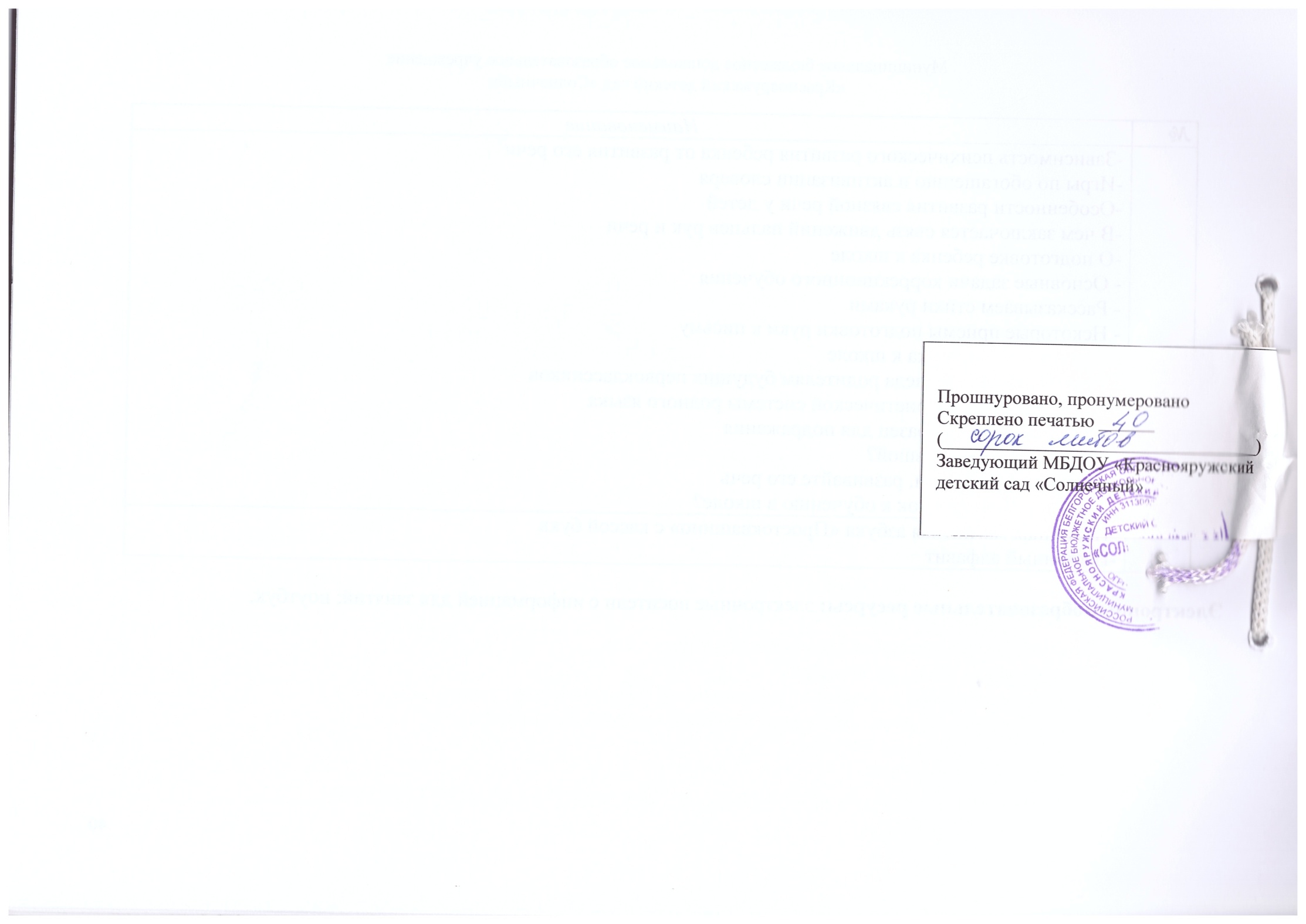 Фамилия, имя ребенкаНаправления коррекционно-развивающей работы с детьмиСодержание коррекционно-развивающей работы с детьмиСодержание коррекционно-развивающей работы с детьмиI период (сентябрь, октябрь, ноябрь)I период (сентябрь, октябрь, ноябрь)Методические пособияМетодические пособияПрокофьев Станислав Алексеевич (ОНР 1 уровень)Звягинцева Алиса Сергеевна (ОНР 2 уровень)Развитие фонетической стороны речиАртикуляционная гимнастика: Упражнения для губ и щекМассаж щек, шарик лопнул, сытый хомячок.Упражнения для губУлыбка, трубочка, заборчик. бублик, заборчик – бублик, улыбка – хоботок, кролик, поехали на лошадке. Упражнения для развития подвижности губМассаж губ зубами, пятачок, рыбки разговаривают, спрятать губки.Упражнения для развития подвижности нижней челюстиТрусливый птенчик, акулы, обезьяна.-развитие артикуляционного аппарата с целью выработки четкого координирования движений и переключаемости с одного движения на другое;- развитие ощущений от движений органов артикуляции;- развитие умения анализировать положение артикуляционных органов при произнесении звуков;- проведение упражнений на общее расслабление;- развитие общей моторики, координации речи с движением, статистической и динамической координации движений;- развитие мелкой моторики рук: пальчиковая гимнастика, работа со шнуровкой, мелкой мозаикой, составление узоров, фигур по образцу, обведение, закрашивание и штриховка;- развитие мимической мускулатуры лица;- проведение самомассажа лица и шеи.Артикуляционная гимнастика: Упражнения для губ и щекМассаж щек, шарик лопнул, сытый хомячок.Упражнения для губУлыбка, трубочка, заборчик. бублик, заборчик – бублик, улыбка – хоботок, кролик, поехали на лошадке. Упражнения для развития подвижности губМассаж губ зубами, пятачок, рыбки разговаривают, спрятать губки.Упражнения для развития подвижности нижней челюстиТрусливый птенчик, акулы, обезьяна.-развитие артикуляционного аппарата с целью выработки четкого координирования движений и переключаемости с одного движения на другое;- развитие ощущений от движений органов артикуляции;- развитие умения анализировать положение артикуляционных органов при произнесении звуков;- проведение упражнений на общее расслабление;- развитие общей моторики, координации речи с движением, статистической и динамической координации движений;- развитие мелкой моторики рук: пальчиковая гимнастика, работа со шнуровкой, мелкой мозаикой, составление узоров, фигур по образцу, обведение, закрашивание и штриховка;- развитие мимической мускулатуры лица;- проведение самомассажа лица и шеи.Сентябрь- ноябрьСентябрь- ноябрьО.И. КрепенчукАртикуляционная гимнастика  Н.В.НищеваО.И. КрепенчукАртикуляционная гимнастика  Н.В.НищеваПрокофьев Станислав Алексеевич (ОНР 1 уровень)Звягинцева Алиса Сергеевна (ОНР 2 уровень)Развитие дыхательной и голосовой функции- развитие речевого дыхания;- автоматизация нижнедиафрагмального дыхания;- развитие умения коротко и бесшумно вдыхать (не поднимая плечи), спокойно и плавно выдыхать;- развитие умения произвольно изменять силу голоса: говорить тише, громче, громко, тихо;- знакомство детей с различными видами интонации.- развитие речевого дыхания;- автоматизация нижнедиафрагмального дыхания;- развитие умения коротко и бесшумно вдыхать (не поднимая плечи), спокойно и плавно выдыхать;- развитие умения произвольно изменять силу голоса: говорить тише, громче, громко, тихо;- знакомство детей с различными видами интонации.Сентябрь- ноябрьСентябрь- ноябрь  Н.В. НищеваВесёлая дыхательная гимнастика.  Н.В. НищеваВесёлая дыхательная гимнастика.Развитие фонетической системы речи (фонематический слух, фонематическое восприятие, фонематический анализ и синтезСформировать умение различать гласные и согласные звуки.Научить выделять из ряда звуков гласные звуки.Сформировать первоначальные навыки анализа и синтеза. Научить выполнять анализ и синтез слияний гласных звуков.Научить выделять начальные  ударные гласные {а}, {у},{о},{и} из слов, различать слова с начальными ударными гласными.Сформировать умение различать гласные и согласные звуки.Научить выделять из ряда звуков гласные звуки.Сформировать первоначальные навыки анализа и синтеза. Научить выполнять анализ и синтез слияний гласных звуков.Научить выделять начальные  ударные гласные {а}, {у},{о},{и} из слов, различать слова с начальными ударными гласными.Сентябрь- ноябрьСентябрь- ноябрьПо примерной адаптированной программе В.Н. НищевойПо примерной адаптированной программе В.Н. Нищевой    Лексикарасширение и уточнение словаря по темам: «детский сад-чудесный дом! Хорошо живется в нем!», игрушки, одежда. обувь. овощи- фрукты. грибы-ягоды, я выросту здоровым, туалетные принадлежности, я. части тела и лица, мой родной посёлок, семья, продукты питания.расширение и уточнение словаря по темам: «детский сад-чудесный дом! Хорошо живется в нем!», игрушки, одежда. обувь. овощи- фрукты. грибы-ягоды, я выросту здоровым, туалетные принадлежности, я. части тела и лица, мой родной посёлок, семья, продукты питания.Сентябрь- ноябрьСентябрь- ноябрьКалендарно-перспективный план коррекционно-развивающих занятий с детьми средней группы.Календарно-перспективный план коррекционно-развивающих занятий с детьми средней группы.Грамматический строй речи (по лексическим темам I периода)- учить образовывать и использовать в речи формы единственного и множественного числа имен существительных мужского и женского рода в именительном падеже (кот-коты, мяч- мячи, дом – дома, кукла- куклы, нога-ноги).- Формировать умение понимать вопросы косвенных падежей и употреблять существительные мужского, женского и среднего рода в косвенных падежах сначала в беспредложных конструкциях, затем в предложных конструкциях, затем в предложных конструкциях с простыми предлогами.- учить образовывать и использовать в речи существительные с уменьшительно- ласкательными суффиксами.- формировать умение образовывать и использовать в речи глаголы в повелительном наклонении, инфинитиве, в настоящем и прошедшем времени в изъявительном наклонении.- учить образовывать и использовать в речи формы единственного и множественного числа имен существительных мужского и женского рода в именительном падеже (кот-коты, мяч- мячи, дом – дома, кукла- куклы, нога-ноги).- Формировать умение понимать вопросы косвенных падежей и употреблять существительные мужского, женского и среднего рода в косвенных падежах сначала в беспредложных конструкциях, затем в предложных конструкциях, затем в предложных конструкциях с простыми предлогами.- учить образовывать и использовать в речи существительные с уменьшительно- ласкательными суффиксами.- формировать умение образовывать и использовать в речи глаголы в повелительном наклонении, инфинитиве, в настоящем и прошедшем времени в изъявительном наклонении.Сентябрь- ноябрьСентябрь- ноябрьПо примерной адаптированной программе В.Н. НищевойПо примерной адаптированной программе В.Н. НищевойСвязная речьРазвивать умение вслушиваться в обращённую речь, понимать её содержание.Развивать реакцию на интонацию и мимику, соответствующую интонации.Работать над соблюдением единства и адекватности речи, мимики, пантомимики, жестов- выразительных речевых средств в игре и ролевом поведении.Формировать умение «оречевлять» игровую ситуацию.Развивать умение вслушиваться в обращённую речь, понимать её содержание.Развивать реакцию на интонацию и мимику, соответствующую интонации.Работать над соблюдением единства и адекватности речи, мимики, пантомимики, жестов- выразительных речевых средств в игре и ролевом поведении.Формировать умение «оречевлять» игровую ситуацию.Сентябрь- ноябрьСентябрь- ноябрьПо примерной адаптированной программе В.Н. НищевойПо примерной адаптированной программе В.Н. НищевойРазвитие речевого общения и разговорной диалогической речи.Развивать умение поддерживать беседу, задавать вопросы и отвечать на них, выслушивать друг друга до конца.Формировать умение повторять за взрослым описательный рассказ из 2-3 простых предложений, а затем составлять короткий описательный рассказ по алгоритму или предложенному взрослым плану с помощью взрослого.Формировать навыки пересказа. Обучать пересказывать хорошо знакомые сказки или небольшие тексты с помощью взрослого и со зрительной опорой.Рекомендуемые игры и  игровые упражнения: «Давайте отгадаем», «Один-два», «Посматри и назови», «Будь внимательным», «Чего не хватает», «Кого не стало»»Что изменилось», «Кто лишний».Рекомендуемые картины для рассматривания и обучению  рассказыванию: «Ранняя осень», «Ранняя весна» , «Мы строим дом», «В уголке природы», «Мы играем» «Птичий двор» «Кошка с котятами», «Собака со щенятами».Развивать умение поддерживать беседу, задавать вопросы и отвечать на них, выслушивать друг друга до конца.Формировать умение повторять за взрослым описательный рассказ из 2-3 простых предложений, а затем составлять короткий описательный рассказ по алгоритму или предложенному взрослым плану с помощью взрослого.Формировать навыки пересказа. Обучать пересказывать хорошо знакомые сказки или небольшие тексты с помощью взрослого и со зрительной опорой.Рекомендуемые игры и  игровые упражнения: «Давайте отгадаем», «Один-два», «Посматри и назови», «Будь внимательным», «Чего не хватает», «Кого не стало»»Что изменилось», «Кто лишний».Рекомендуемые картины для рассматривания и обучению  рассказыванию: «Ранняя осень», «Ранняя весна» , «Мы строим дом», «В уголке природы», «Мы играем» «Птичий двор» «Кошка с котятами», «Собака со щенятами».Сентябрь- ноябрьСентябрь- ноябрьПо примерной адаптированной программе В.Н. НищевойПо примерной адаптированной программе В.Н. НищевойРабота воспитателя по заданию учителя-логопеда-развитие артикуляционной, пальчиковой и общей моторики;- закрепление выработанных навыков во время режимных моментов, в играх, развлечениях и других видах деятельности.-развитие артикуляционной, пальчиковой и общей моторики;- закрепление выработанных навыков во время режимных моментов, в играх, развлечениях и других видах деятельности.В.Н. НищевойВеселая артикуляционная и дыхательная гимнастика.В.Н. НищевойВеселая артикуляционная и дыхательная гимнастика.II период (декабрь, январь, февраль)II период (декабрь, январь, февраль)II период (декабрь, январь, февраль)II период (декабрь, январь, февраль)II период (декабрь, январь, февраль)II период (декабрь, январь, февраль)II период (декабрь, январь, февраль)Прокофьев Станислав Алексеевич (ОНР 1 уровень)Звягинцева Алиса Сергеевна (ОНР 2уровень)Развитие фонетической стороны речи- продолжать развитие артикуляционного аппарата;артикуляционная гимнастика: Упражнения для губ и щекМассаж щек, шарик лопнул, сытый хомячок.Упражнения для губУлыбка, трубочка, заборчик. бублик, заборчик – бублик, улыбка – хоботок, кролик, поехали на лошадке. Упражнения для развития подвижности губМассаж губ зубами, пятачок, рыбки разговаривают, спрятать губки.Упражнения для развития подвижности нижней челюстиТрусливый птенчик, акулы, обезьяна.- совершенствовать развитие ощущений от движений органов артикуляции;- закреплять умение анализировать положение артикуляционных органов при произнесении звуков;- упражнять в общем расслаблении, развитии общей и мелкой моторики и координации речи с движением;- развивать мимическую мускулатуру лица и проведение самомассажа.Декабрь-февральДекабрь - февральДекабрь-февральДекабрь - февральДекабрь-февральДекабрь - февральДекабрь-февральДекабрь - февральАртикуляционная гимнастика  Н.В.НищеваПрокофьев Станислав Алексеевич (ОНР 1 уровень)Звягинцева Алиса Сергеевна (ОНР 2уровень)Развитие дыхательной и голосовой функции- развитие речевого дыхания;- автоматизация нижнедиафрагмального дыхания;- развитие умения коротко и бесшумно вдыхать (не поднимая плечи), спокойно и плавно выдыхать;- развитие умения произвольно изменять силу голоса: говорить тише, громче, громко, тихо;- знакомство детей с различными видами интонации.- Формировать правильное речевое дыхание и длительный ротовой выдох. Формировать навык мягкого голосоведения. Воспитывать правильный умеренный темп речи.- Развивать ритмичность и интонационную выразительность речи, модуляцию голоса.Декабрь- февральДекабрь- февральДекабрь- февральДекабрь- февральВ.Н. НищевойВесёлая дыхательная гимнастика.Развитие фонетической системы речи (фонематический слух, фонематическое восприятие.Уточнить произношение гласных звуков и согласных раннего онтогенеза в свободной речевой деятельности.Активизировать движения речевого аппарата, готовить его к формированию звуков всех групп.Сформировать правильные уклады свистящих и шипящих звуков, автоматизировать поставленные звуки в игровой и свободной речевой деятельности.Научить выделять  согласные звуки Т,П, Н, М,К из ряда звуков, слогов, слов, из конца и начало слов; дифференцировать  звуки, отличающиеся по артикуляционным акустическим признакам М-Н,П-Т,Б-Д, К-Т в ряду  звуков, слогов, слов.Научить производить анализ и синтез сначала обратных, а потом и прямых слогов и слов из трёх звуков ( ам, он, пу, та, кот, уха).Декабрь- февральДекабрь- февральПо примерной адаптированной программе В.Н. НищевойПо примерной адаптированной программе В.Н. НищевойПо примерной адаптированной программе В.Н. НищевойЛексикаРасширение и уточнение по лексическим темам: Здравствуй, зимушка-зима!, зимние виды спорта, дикие птицы, дикие животные, новый год. Ёлка, транспорт, знакомство с народной культурой и традициями, с книгой дружат все на свете, мой папа самый лучший.Декабрь- февральДекабрь- февральКалендарно- перспективный план коррекционно- развивающих занятий с детьми средней группыКалендарно- перспективный план коррекционно- развивающих занятий с детьми средней группыКалендарно- перспективный план коррекционно- развивающих занятий с детьми средней группыГрамматический строй речи (по лексическим темам II периода)Учить различать и употреблять противоположные по значению названия действий и признаков.Обучать согласованию притяжательных местоимений и имён прилагательных с существительными мужского, женского и среднего рода.Формировать умение составлять предложения из нескольких слов по вопросам, по картинке и по демонстрации действия, дополнять предложения недостающими словами.Обучать распространению простых предложений однородными полежащими и сказуемыми.Декабрь- февральДекабрь- февральПо примерной адаптированной программе В.Н. НищевойПо примерной адаптированной программе В.Н. НищевойПо примерной адаптированной программе В.Н. НищевойСвязная речьРазвивать умение поддерживать беседу, задавать вопросы и отвечать на них, выслушивать друг друга до конца.Формировать умение повторять за взрослым описательный рассказ из 2-3 простых предложений, а затем составлять короткий описательный рассказ по алгоритму или предложенному взрослым плану с помощью взрослого.Формировать навыки пересказа. Обучать пересказывать хорошо знакомые сказки или небольшие  тексты  с помощью взрослого и со зрительной опорой.Декабрь- февральДекабрь- февральПо примерной адаптированной программе В.Н. НищевойПо примерной адаптированной программе В.Н. НищевойПо примерной адаптированной программе В.Н. НищевойРазвитие речевого общения и разговорной диалогической речи.-формировать умение отвечать на вопросы по прослушанным сказкам.-учить отвечать на вопросы по предметной, сюжетным картинкам, по демонстрации действий.-развивать умение передавать содержание знакомой сказки по серии картинок с помощью логопеда.-заучивать небольшие песенки, потешки, стихотворения с опорой на картинки. Развивать эмоционально – выразительные жесты и мимикку.Рекомендованные игры и игровые упражнения: Давайте отгадаем, в огороде у козы Лизы, Посмотри и назови, Чего не хватает?, Кого не стало?, Что изменилось?, Кто лишний?, Назови ласково, Чудесный мешочек, Живые звуки, Волшебные часы и  т.д.Рекомендуемые картины для рассматривания и обучения рассказыванию: «Птицы прилетели», «Аквариум», « Перекрёсток»,.Декабрь- февральДекабрь- февральПо примерной адаптированной программе В.Н. НищевойПо примерной адаптированной программе В.Н. НищевойПо примерной адаптированной программе В.Н. НищевойРабота воспитателя по заданию учителя-логопеда-развитие артикуляционной, пальчиковой и общей моторики;- закрепление выработанных навыков во время режимных моментов, в играх, развлечениях и других видах деятельности.Декабрь- февральДекабрь- февральIII период (март, апрель, май)III период (март, апрель, май)III период (март, апрель, май)III период (март, апрель, май)III период (март, апрель, май)III период (март, апрель, май)III период (март, апрель, май)Прокофьев Станислав Алексеевич (ОНР 1 уровень)Звягинцева Алиса Сергеевна (ОНР 2 уровень)Развитие фонетической стороны речи- дельнейшее развитие артикуляционного аппарата;- совершенствование ощущений от движений органов артикуляции;- закрепление умения анализировать положение артикуляционных органов при произнесении звуков;- упражнение в общем расслаблении, развитии общей и мелкой моторики и координации речи с движением;- развитие мимической мускулатуры лица Март- майМарт- майМарт- майМарт- майВ.Н. НищевойВесёлая артикуляционная гимнастика.Развитие дыхательной и голосовой функции- развитие речевого дыхания;- совершенствование нижнедиафрагмального дыхания;- закрепление умения коротко и бесшумно вдыхать (не поднимая плечи), спокойно и плавно выдыхать;- совершенствование умения вдыхать через нос и выдыхать через рот и наоборот;- закрепление умения произвольно изменять силу голоса: говорить тише, громче, громко, тихо; продолжать работу над темпом и ритмом речи;- закрепление умения произносить предложения с различными видами интонации: повествовательной, вопросительной и восклицательной.Март - майМарт - майМарт - майМарт - майВ.Н. НищевойВесёлая дыхательная гимнастикаРазвитие фонетической системы речи (фонематический слух, фонематическое восприятие.Научить подбирать слова с заданным звуком.Сформировать понятия звук, гласный звук, согласный звук и умение оперировать этими понятиями.Научить правильно передавать ритмический рисунок двухсложных и трёхсложных слов, состоящих  из открытых слогов; односложных слов, двухсложных слов со стечением согласных с простым звуком. Март - майМарт - майМарт - майМарт - майПо примерной адаптированной программе В.Н. НищевойЛексикавесна. Первые весенние цветы, мамин праздник, птицы, домашние животные, домашние птицы, мебель, посуда, профессии, лето.цветы, лето. насекомые.Март - майМарт - майМарт - майМарт - майКалендарно-перспективный план коррекционно- развивающих занятий с детьми средней группы.Грамматический строй речи (по лексическим темам III периода)Учить различать и употреблять противоположные по значению названия действий и признаков.Обучать согласованию притяжательных местоимений и имён прилагательных с существительными мужского, женского и среднего рода.Формировать умение составлять предложения из нескольких слов по вопросам, по картинке и по демонстрации действия, дополнять предложения недостающими словами.Обучать распространению простых предложений однородными  подлежащими и сказуемыми.Март - майМарт - майМарт - майМарт - майПо примерной адаптированной программе В.Н. НищевойСвязная речьРазвивать умение поддерживать беседу, задавать вопросы и отвечать на них, выслушивать друг друга до конца.Формировать умение повторять за взрослым описательный рассказ из 2-3 простых предложений, а затем составлять короткий описательный рассказ по алгоритму или предложенному взрослым плану с помощью взрослого.Формировать навыки пересказа. Обучать пересказывать хорошо знакомые сказки или небольшие  тексты  с помощью взрослого и со зрительной опорой.Март - майМарт - майМарт - майМарт - майПо примерной адаптированной программе В.Н. НищевойРазвитие речевого общения и разговорной диалогической речи.- воспитывать потребность в речевом общении.-формировать умение заканчивать фразу, учить разговаривать за взрослым слова и словосочетания в потешках, упражнениях, стихотворениях.-формировать умение отвечать на вопросы по прослушанным сказкам.-учить отвечать на вопросы по предметной, сюжетным картинкам, по демонстрации действий.-развивать умение передавать содержание знакомой сказки по серии картинок с помощью логопеда.-заучивать небольшие песенки, потешки, стихотворения с опорой на картинки. Развивать эмоционально – выразительные жесты и мимику.Рекомендуемые игры и игровые упражнения: Что изменилось?, Кто лишний?, Назови ласково, Чудесный мешочек, Живые звуки, Волшебные часы и  т.д.Рекомендуемые картины для рассматривания и обучению рассказыванию:«Аквариум», «Перекрёсток» , «Мамы всякие нужны».Март - майМарт - майМарт - майМарт - майПо примерной адаптированной программе В.Н. НищевойРабота воспитателя по заданию учителя-логопеда-развитие артикуляционной, пальчиковой и общей моторики;- закрепление выработанных навыков во время режимных моментов, в играх, развлечениях и других видах деятельности.Март - майМарт - майМарт - майМарт - майФамилия, имя ребенкаНаправления коррекционно-развивающей работы с детьмиСодержание коррекционно-развивающей работы с детьмиСодержание коррекционно-развивающей работы с детьмиI период (сентябрь, октябрь, ноябрь)I период (сентябрь, октябрь, ноябрь)Методические пособияМетодические пособияШипулина Виктория Максимовна(III- уровень речевого развития)ЧехуноваЕкатерина Александровна(II-IIIуровень речевого развития)Бондарева Мария Николааевна.(III- уровень речевого развития)Развитие фонетической стороны речиАртикуляционная гимнастика: Упражнения для губ и щекМассаж щек, шарик лопнул, сытый хомячок.Упражнения для губУлыбка, трубочка, заборчик. бублик, заборчик – бублик, улыбка – хоботок, кролик, поехали на лошадке. Упражнения для развития подвижности губМассаж губ зубами, пятачок, рыбки разговаривают, спрятать губки.Упражнения для развития подвижности нижней челюстиТрусливый птенчик, акулы, обезьяна.-развитие артикуляционного аппарата с целью выработки четкого координирования движений и переключаемости с одного движения на другое;- развитие ощущений от движений органов артикуляции;- развитие умения анализировать положение артикуляционных органов при произнесении звуков;- проведение упражнений на общее расслабление;- развитие общей моторики, координации речи с движением, статистической и динамической координации движений;- развитие мелкой моторики рук: пальчиковая гимнастика, работа со шнуровкой, мелкой мозаикой, составление узоров, фигур по образцу, обведение, закрашивание и штриховка;- развитие мимической мускулатуры лица;- проведение самомассажа лица и шеи.Артикуляционная гимнастика: Упражнения для губ и щекМассаж щек, шарик лопнул, сытый хомячок.Упражнения для губУлыбка, трубочка, заборчик. бублик, заборчик – бублик, улыбка – хоботок, кролик, поехали на лошадке. Упражнения для развития подвижности губМассаж губ зубами, пятачок, рыбки разговаривают, спрятать губки.Упражнения для развития подвижности нижней челюстиТрусливый птенчик, акулы, обезьяна.-развитие артикуляционного аппарата с целью выработки четкого координирования движений и переключаемости с одного движения на другое;- развитие ощущений от движений органов артикуляции;- развитие умения анализировать положение артикуляционных органов при произнесении звуков;- проведение упражнений на общее расслабление;- развитие общей моторики, координации речи с движением, статистической и динамической координации движений;- развитие мелкой моторики рук: пальчиковая гимнастика, работа со шнуровкой, мелкой мозаикой, составление узоров, фигур по образцу, обведение, закрашивание и штриховка;- развитие мимической мускулатуры лица;- проведение самомассажа лица и шеи.Сентябрь- ноябрьСентябрь- ноябрьО.И. КрепенчукАртикуляционная гимнастика  Н.В.НищеваО.И. КрепенчукАртикуляционная гимнастика  Н.В.НищеваШипулина Виктория Максимовна(III- уровень речевого развития)ЧехуноваЕкатерина Александровна(II-IIIуровень речевого развития)Бондарева Мария Николааевна.(III- уровень речевого развития)Развитие дыхательной и голосовой функцииФормировать правильное речевое дыхание и длительный ротовой выдох. Формировать навык мягкого голосоведения. Воспитывать правильный умеренный темп речи. Развивать ритмичность речи, её интонационную выразительность, модуляцию голоса.Формировать правильное речевое дыхание и длительный ротовой выдох. Формировать навык мягкого голосоведения. Воспитывать правильный умеренный темп речи. Развивать ритмичность речи, её интонационную выразительность, модуляцию голоса.Сентябрь- ноябрьСентябрь- ноябрьН.В. НищеваВесёлая дыхательная гимнастика.Н.В. НищеваВесёлая дыхательная гимнастика.Развитие фонетической системы речи (фонематический слух, фонематическое восприятие, фонематический анализ и синтезСовершенствовать умение различать на слух гласные звуки.Закреплять представления о гласных и согласных звуках, их отличительных признаках. Упражнять в различении на слух гласных и согласных звуков,  в подборе слов на заданные гласные и согласные звуки.Формировать умение различать на слух согласные звуки, близкие по артикуляционным признакам в ряду звуков,. слогов, слов, в предложениях, свободной игровой и речевой деятельности.Совершенствовать умение различать на слух гласные звуки.Закреплять представления о гласных и согласных звуках, их отличительных признаках. Упражнять в различении на слух гласных и согласных звуков,  в подборе слов на заданные гласные и согласные звуки.Формировать умение различать на слух согласные звуки, близкие по артикуляционным признакам в ряду звуков,. слогов, слов, в предложениях, свободной игровой и речевой деятельности.Сентябрь- ноябрьСентябрь- ноябрьПо примерной адаптированной программе В.Н. НищевойПо примерной адаптированной программе В.Н. Нищевой    Лексикарасширение и уточнение словаря по темам: «мой любимый детский сад! Хорошо живется в нем!», осенняя пора, дары осени, лес полный чудес. Грибы-ягоды, , путешествие в страну «здоровичков»труд взрослых на полях и огородах,люби и знай –родной свой край, страна, в которой я живу ,хлеб всему голова, моя малая Родина, расширение и уточнение словаря по темам: «мой любимый детский сад! Хорошо живется в нем!», осенняя пора, дары осени, лес полный чудес. Грибы-ягоды, , путешествие в страну «здоровичков»труд взрослых на полях и огородах,люби и знай –родной свой край, страна, в которой я живу ,хлеб всему голова, моя малая Родина, Сентябрь- ноябрьСентябрь- ноябрьКалендарно-перспективный план коррекционно-развивающих занятий с детьми средней группы.Календарно-перспективный план коррекционно-развивающих занятий с детьми средней группы.Грамматический строй речи (по лексическим темам I периода)Обеспечить усвоение и использование в экспрессивной речи некоторых форм словоизменения: окончаний имён существительных в единственном и множественном числе.Научить образовывать и использовать в экспрессивной речи относительные и притяжательные прилагательные.Совершенствовать навык согласования прилагательных и числительных с существительными в роде, числе, падеже.Сформировать умение составлять простые предложения с противительными союзами, сложносочинённые предложения.Сформировать понятие предложение и умение оперировать им, а также навык анализа простого двусоставного предложения и умение оперировать им, а также навык анализа простого двусоставного предложения из двух- трёх слов.Обеспечить усвоение и использование в экспрессивной речи некоторых форм словоизменения: окончаний имён существительных в единственном и множественном числе.Научить образовывать и использовать в экспрессивной речи относительные и притяжательные прилагательные.Совершенствовать навык согласования прилагательных и числительных с существительными в роде, числе, падеже.Сформировать умение составлять простые предложения с противительными союзами, сложносочинённые предложения.Сформировать понятие предложение и умение оперировать им, а также навык анализа простого двусоставного предложения и умение оперировать им, а также навык анализа простого двусоставного предложения из двух- трёх слов.Сентябрь- ноябрьСентябрь- ноябрьПо примерной адаптированной программе В.Н. НищевойПо примерной адаптированной программе В.Н. НищевойСвязная речьВоспитывать активное произвольное внимание речи, совершенствовать умение вслушиваться в обращённую речь, понимать её содержание, слышать ошибки в чужой и своей речи.Совершенствовать умение отвечать на вопросы кратко и полно, задавать вопросы, вести диалог, выслушивать друг друга до конца.Учить составлять рассказы- описания, а затем и загадки описания о предметах и объектах по образцу.Совершенствовать навык пересказа хорошо знакомых сказок и коротких текстов.Воспитывать активное произвольное внимание речи, совершенствовать умение вслушиваться в обращённую речь, понимать её содержание, слышать ошибки в чужой и своей речи.Совершенствовать умение отвечать на вопросы кратко и полно, задавать вопросы, вести диалог, выслушивать друг друга до конца.Учить составлять рассказы- описания, а затем и загадки описания о предметах и объектах по образцу.Совершенствовать навык пересказа хорошо знакомых сказок и коротких текстов.Сентябрь- ноябрьСентябрь- ноябрьПо примерной адаптированной программе В.Н. НищевойПо примерной адаптированной программе В.Н. НищевойРазвитие речевого общения и разговорной диалогической речи.Развивать умение поддерживать беседу, задавать вопросы и отвечать на них, выслушивать друг друга до конца.Формировать умение повторять за взрослым описательный рассказ из 2-3 простых предложений, а затем составлять короткий описательный рассказ по алгоритму или предложенному взрослым плану с помощью взрослого.Формировать навыки пересказа. Обучать пересказывать хорошо знакомые сказки или небольшие тексты с помощью взрослого и со зрительной опорой.Рекомендуемые картины для рассматривания и обучению пересказываю.Повара, на стройке, золотая рожь, зима в огороде, мы дежурим, мы играем в магазин, на почте, на музыкальном занятии, корова с телёнком, лошади и жеребята и др.Рекомендуемые игры и упражнения.Живые буквы, слушай и считай, кто скорее, кто за деревом, утёнок гуляет, разноцветные кружки, назови гласные, раздели и забери, когда это бывает,?, бабочка и цветок, у кого больше?Развивать умение поддерживать беседу, задавать вопросы и отвечать на них, выслушивать друг друга до конца.Формировать умение повторять за взрослым описательный рассказ из 2-3 простых предложений, а затем составлять короткий описательный рассказ по алгоритму или предложенному взрослым плану с помощью взрослого.Формировать навыки пересказа. Обучать пересказывать хорошо знакомые сказки или небольшие тексты с помощью взрослого и со зрительной опорой.Рекомендуемые картины для рассматривания и обучению пересказываю.Повара, на стройке, золотая рожь, зима в огороде, мы дежурим, мы играем в магазин, на почте, на музыкальном занятии, корова с телёнком, лошади и жеребята и др.Рекомендуемые игры и упражнения.Живые буквы, слушай и считай, кто скорее, кто за деревом, утёнок гуляет, разноцветные кружки, назови гласные, раздели и забери, когда это бывает,?, бабочка и цветок, у кого больше?Сентябрь- ноябрьСентябрь- ноябрьПо примерной адаптированной программе В.Н. НищевойПо примерной адаптированной программе В.Н. НищевойРабота воспитателя по заданию учителя-логопеда-развитие артикуляционной, пальчиковой и общей моторики;- закрепление выработанных навыков во время режимных моментов, в играх, развлечениях и других видах деятельности.-развитие артикуляционной, пальчиковой и общей моторики;- закрепление выработанных навыков во время режимных моментов, в играх, развлечениях и других видах деятельности.В.Н. НищевойВеселая артикуляционная и дыхательная гимнастика.В.Н. НищевойВеселая артикуляционная и дыхательная гимнастика.II период (декабрь, январь, февраль)II период (декабрь, январь, февраль)II период (декабрь, январь, февраль)II период (декабрь, январь, февраль)II период (декабрь, январь, февраль)II период (декабрь, январь, февраль)II период (декабрь, январь, февраль)Шипулина Виктория Максимовна(III- уровень речевого развития)ЧехуноваЕкатерина Александровна(II-уровень речевого развития)Бондарева Мария Николааевна.(III- уровень речевого развития)Развитие фонетической стороны речи- продолжать развитие артикуляционного аппарата;артикуляционная гимнастика: Упражнения для губ и щекМассаж щек, шарик лопнул, сытый хомячок.Упражнения для губУлыбка, трубочка, заборчик. бублик, заборчик – бублик, улыбка – хоботок, кролик, поехали на лошадке. Упражнения для развития подвижности губМассаж губ зубами, пятачок, рыбки разговаривают, спрятать губки.Упражнения для развития подвижности нижней челюстиТрусливый птенчик, акулы, обезьяна.- совершенствовать развитие ощущений от движений органов артикуляции;- закреплять умение анализировать положение артикуляционных органов при произнесении звуков;- упражнять в общем расслаблении, развитии общей и мелкой моторики и координации речи с движением;- развивать мимическую мускулатуру лица и проведение самомассажа.Закрепить правильное произношение имеющихся звуков в игровой и свободной речевой деятельности.Активизировать движения речевого аппарата, готовить его к формированию звуков всех групп.Сформировать правильные уклады шипящих, аффрикат, йотированных и сонорных звуков, автоматизировать поставленные звуки в свободной речевой и игровой деятельности.Воспитывать умеренный темп речи по подражанию педагогу и в упражнениях на координацию речи с движением.Декабрь-февральДекабрь - февральДекабрь-февральДекабрь - февральДекабрь-февральДекабрь - февральДекабрь-февральДекабрь - февральАртикуляционная гимнастика  Н.В.НищеваШипулина Виктория Максимовна(III- уровень речевого развития)ЧехуноваЕкатерина Александровна(II-уровень речевого развития)Бондарева Мария Николааевна.(III- уровень речевого развития)Развитие дыхательной и голосовой функции- развитие речевого дыхания;- автоматизация нижнедиафрагмального дыхания;- развитие умения коротко и бесшумно вдыхать (не поднимая плечи), спокойно и плавно выдыхать;- развитие умения произвольно изменять силу голоса: говорить тише, громче, громко, тихо;- знакомство детей с различными видами интонации.- Формировать правильное речевое дыхание и длительный ротовой выдох. Формировать навык мягкого голосоведения. Воспитывать правильный умеренный темп речи.- Развивать ритмичность и интонационную выразительность речи, модуляцию голоса.Декабрь- февральДекабрь- февральДекабрь- февральДекабрь- февральВ.Н. НищевойВесёлая дыхательная гимнастика.Развитие фонетической системы речи (фонематический слух, фонематическое восприятие.Закреплять навык выделения заданных звуков из ряда звуков, гласных из начала слова, согласных из конца и начала слова.Совершенствовать навык анализа и синтеза открытых и закрытых слогов, слов из трёх- пяти звуков.Формировать навык различения согласных звуков по признакам: глухой- звонкий, твёрдый- мягкий.Закрепить понятия звук, гласный, согласный звук.Сформировывать понятия звонкий согласный звук, глухой согласный звук, мягкий согласный звук, твёрдый согласный звук.Закрепить понятие буквы и представление о том,  чем звук  отличается от буквы.Познакомить с буквами Б,Д, Г,Ф,В,Х,Ы,С,З,Ш,Ж,Э.Декабрь- февральДекабрь- февральПо примерной адаптированной программе В.Н. НищевойПо примерной адаптированной программе В.Н. НищевойПо примерной адаптированной программе В.Н. НищевойЛексикаРасширение и уточнение по лексическим темам: Здравствуй, зимушка-зима!, зимние виды спорта, дикие птицы, дикие животные, новый год. Ёлка, транспорт, знакомство с народной культурой и традициями, с книгой дружат все на свете, Наша армия родная.Декабрь- февральДекабрь- февральКалендарно- перспективный план коррекционно- развивающих занятий с детьми старшей группыКалендарно- перспективный план коррекционно- развивающих занятий с детьми старшей группыКалендарно- перспективный план коррекционно- развивающих занятий с детьми старшей группыГрамматический строй речи (по лексическим темам II периода)Учить различать и употреблять противоположные по значению названия действий и признаков.Обучать согласованию притяжательных местоимений и имён прилагательных с существительными мужского, женского и среднего рода.Обеспечить практическое усвоение некоторых способов словообразования и на этой основе  использование в экспрессивной речи существительных и прилагательных с уменьшительно- ласкательными суффиксами, существителных с суффиксами онок, енок, ат, ят глаголов с различными приставками.Декабрь- февральДекабрь- февральПо примерной адаптированной программе В.Н. НищевойПо примерной адаптированной программе В.Н. НищевойПо примерной адаптированной программе В.Н. НищевойСвязная речьВоспитывать активное произвольное внимание речи, совершенствовать умение вслушиваться в обращённую речь, понимать её содержание, слышать ошибки в чужой и своей речи.Совершенствовать умение отвечать на вопросы кратко и полно, задавать вопросы, вести диалог, выслушивать друг друга до конца.Учить составлять рассказы- описания, а затем и загадки описания о предметах и объектах по образцу.Совершенствовать навык пересказа хорошо знакомых сказок и коротких текстов.Декабрь- февральДекабрь- февральПо примерной адаптированной программе В.Н. НищевойПо примерной адаптированной программе В.Н. НищевойПо примерной адаптированной программе В.Н. НищевойРазвитие речевого общения и разговорной диалогической речи.-формировать умение отвечать на вопросы по прослушанным сказкам.-учить отвечать на вопросы по предметной, сюжетным картинкам, по демонстрации действий.-развивать умение передавать содержание знакомой сказки по серии картинок с помощью логопеда.-заучивать небольшие песенки, потешки, стихотворения с опорой на картинки. Развивать эмоционально – выразительные жесты и мимикку.Рекомендуемые картины для рассматривания и обучению пересказываю.Повара, на стройке, золотая рожь, зима в огороде, мы дежурим, мы играем в магазин, на почте, на музыкальном занятии, корова с телёнком, лошади и жеребята и др.Рекомендуемые игры и упражнения.Живые буквы, слушай и считай, кто скорее, кто за деревом, утёнок гуляет, разноцветные кружки, назови гласные, раздели и забери, когда это бывает,?, бабочка и цветок, у кого больше?Декабрь- февральДекабрь- февральПо примерной адаптированной программе В.Н. НищевойПо примерной адаптированной программе В.Н. НищевойПо примерной адаптированной программе В.Н. НищевойРабота воспитателя по заданию учителя-логопеда-развитие артикуляционной, пальчиковой и общей моторики;- закрепление выработанных навыков во время режимных моментов, в играх, развлечениях и других видах деятельности.Декабрь- февральДекабрь- февральIII период (март, апрель, май)III период (март, апрель, май)III период (март, апрель, май)III период (март, апрель, май)III период (март, апрель, май)III период (март, апрель, май)III период (март, апрель, май)Шипулина Виктория Максимовна(III- уровень речевого развития)ЧехуноваЕкатерина Александровна(II-уровень речевого развития)Бондарева Мария Николааевна.(III- уровень речевого развития)Развитие фонетической стороны речи- дельнейшее развитие артикуляционного аппарата;- совершенствование ощущений от движений органов артикуляции;- закрепление умения анализировать положение артикуляционных органов при произнесении звуков;- упражнение в общем расслаблении, развитии общей и мелкой моторики и координации речи с движением;- развитие мимической мускулатуры лица Март- майМарт- майМарт- майМарт- майВ.Н. НищевойВесёлая артикуляционная гимнастика.Развитие дыхательной и голосовой функции- развитие речевого дыхания;- совершенствование нижнедиафрагмального дыхания;- закрепление умения коротко и бесшумно вдыхать (не поднимая плечи), спокойно и плавно выдыхать;- совершенствование умения вдыхать через нос и выдыхать через рот и наоборот;- закрепление умения произвольно изменять силу голоса: говорить тише, громче, громко, тихо; продолжать работу над темпом и ритмом речи;- закрепление умения произносить предложения с различными видами интонации: повествовательной, вопросительной и восклицательной.Март - майМарт - майМарт - майМарт - майВ.Н. НищевойВесёлая дыхательная гимнастикаРазвитие фонетической системы речи (фонематический слух, фонематическое восприятие.Научить подбирать слова с заданным звуком.Сформировать понятия звук, гласный звук, согласный звук и умение оперировать этими понятиями.Научить правильно передавать ритмический рисунок двухсложных и трёхсложных слов, состоящих  из открытых слогов; односложных слов, двухсложных слов со стечением согласных с простым звуком. Март - майМарт - майМарт - майМарт - майПо примерной адаптированной программе В.Н. НищевойЛексикавесна. Первые весенние цветы, мамин праздник, птицы, домашние животные, домашние птицы, Наша планета Земля,  мебель, посуда, профессии, лето.цветы, лето. насекомые.Март - майМарт - майМарт - майМарт - майКалендарно-перспективный план коррекционно- развивающих занятий с детьми старшей группы.Грамматический строй речи (по лексическим темам III периода)Сформировать умение составлять простые предложения с противительными союзами, сложносочинённые предложения.Сформировать понятие предложение и умение оперировать им, а также навык анализа простого двусоставного предложения и умение оперировать им, а также навык анализа простого двусоставного предложения из двух- трёх слов.Март - майМарт - майМарт - майМарт - майПо примерной адаптированной программе В.Н. НищевойСвязная речьВоспитывать активное произвольное внимание речи, совершенствовать умение вслушиваться в обращённую речь, понимать её содержание, слышать ошибки в чужой и своей речи.Совершенствовать умение отвечать на вопросы кратко и полно, задавать вопросы, вести диалог, выслушивать друг друга до конца.Учить составлять рассказы- описания, а затем и загадки описания о предметах и объектах по образцу.Совершенствовать навык пересказа хорошо знакомых сказок и коротких текстов.Март - майМарт - майМарт - майМарт - майПо примерной адаптированной программе В.Н. НищевойРазвитие речевого общения и разговорной диалогической речи.Рекомендуемые картины для рассматривания и обучению пересказываю.Повара, на стройке, золотая рожь, зима в огороде, мы дежурим, мы играем в магазин, на почте, на музыкальном занятии, корова с телёнком, лошади и жеребята и др.Рекомендуемые игры и упражнения.Живые буквы, слушай и считай, кто скорее, кто за деревом, утёнок гуляет, разноцветные кружки, назови гласные, раздели и забери, когда это бывает,?, бабочка и цветок, у кого больше?Март - майМарт - майМарт - майМарт - майПо примерной адаптированнойпрограммеВ.Н. НищевойРабота воспитателя по заданию учителя-логопеда-развитие артикуляционной, пальчиковой и общей моторики;- закрепление выработанных навыков во время режимных моментов, в играх, развлечениях и других видах деятельности.Март - майМарт - майМарт - майМарт - май№ Наименование 1 Настенное зеркало для индивидуальных логопедических занятий  100 х 80 см. 2 Шкаф для пособий 3Стол канцелярский 4Стулья 8 Комплект «стол-стул» (2 комплекта) 11 Стол для индивидуальных занятий (1 шт.) 12 Диски с записями для воспроизведения на компьютере: - «Развитие речи в детском саду» В.В. Гербова13 Фонотека с файлами: Е. Железнова «Топ-топ, хлоп-хлоп» (подвижные игры для детей); Е. Железнова «10 мышек» (пальчиковые игры для малышей 2 – 5 лет); Е. Железнова «5 поросят» (пальчиковые игры для малышей 2 – 5 лет); 14Формирование звукопроизношения-Логопедические кубики;- Комплексы артикуляционно- пальчиковой гимнастики О.И. Лазаренко; -Предметные картинки на звуки; 15Обучение грамоте  Настенный коврик с буквами;  Домино;Учебные трафареты (буквы); Логопедическое лото. Говори правильно «Р»; Логопедическое лото. Говори правильно «Ш»;Д/И познаём окружающий мир «Кто где живет?»Д/И Развиваем внимательность и усидчивость «Я иду искать!»Д/И Знакомство с гласными буквами «Азбука»Д/И «Слоги»«Развивающая игра» Готов ли ребёнок к школе?«Развивающая игра» Геометрическая мозайкаЛото «Растительный мир»Карточки «Учимся читать»«Знакомство с буквами алфавита»Игра со шнуровкой и липучками «Ёжик в лесу»Лото «7 игр»Лото «Собирайка»Разрезные карточки «Деревья»Разрезные карточки «Буквы»Обучающие карточки «Времена года»Обучающие карточки «Овощи»15Формированиелексико – грамматическогостроя речиПредметные картинки по темам: «Овощи», «Фрукты», «Деревья», «Цветы», «Грибы и ягоды», «Одежда», «Обувь», «Головные уборы», «Мебель», «Посуда», «Продукты питания», «Домашние животные и их детеныши», «Дикие животные», «Птицы», «Игрушки», «Насекомые», «Транспорт», «Строительство», «Инструменты», «Профессии», «Времена года» 16 Связная речь Схемы для составления рассказов; Сюжетные картинки; Серии сюжетных картинок; Наборы предметных картинок для составления сравнительных и описательных рассказов; 17 Развитие внимания, памяти словесно-логического мышленияИгра «Четвёртый лишний» Игра «Счётные палочки» Игра «Живое – неживое»Игра «Что пропало»Пазлы деревянные Марблс камешки Природные камни Игра «Что из чего?»  Игра «Найди пару»18 Развитие мелкой моторики Пальчиковый театр; Картинки для штриховки; Трафареты, карандаши; «Весёлые шнурочки»; «Мозайка»«Волшебные верёвочки»; «Шнуровочный планшет»«Игры со счётными палочками»; Камешки марблс;«Игры с песком»19 Речевого дыхания Д/И «Прожорливые фруктики»Д/И Дыхательная гимнастика «Футбол»20 Информационный материал для родителей и педагогов. 1. 	Материал 	для 	родителей .а) Папки- передвижки  с играми и упражнениями по лексическим темам.  Б) Консультации для родителей групп комбинированной направленности:- Развиваем фонематический слух;- Дыхательная гимнастика- Рекомендации родителям по организации учебного процесса в домашних условиях-Зависимость психического развития ребенка от развития его речи-Игры по обогащению и активизации словаря-Особенности развития связной речи у детей-В чем заключается связь движений пальцев рук и речи-О подготовке ребенка к школе- Основные задачи коррекционного обучения- Рассказываем стихи руками- Некоторые приемы подготовки руки к письму- Как готовить ребенка к школе- Рекомендации логопеда родителям будущих первоклассников- Усвоение детьми фонетической системы родного языка- Речь взрослых – образец для подражания- Хорошо ли быть левшой?- Общаясь с ребенком, развивайте его речь- Готов ли Ваш ребенок к обучению в школе?21 -Настенная магнитная азбука «Простоквашино» с кассой букв  -Настенный алфавит